臺北市立芳和實驗國民中學109學年度芳和外展-單車挑戰活動綱要本辦法經109年10月??日行政會議通過一、活動目的(一)藉由從本校出發，於碧潭河濱自行車道騎乘至關渡的高強度體能活動，增進學生基礎體能、促進身心健康，養成運動習慣。(二)透過高強度的體能活動，建立學生面對挫折、克服困難、解決問題的素養，進而鍛造正向態度及自我超越的品格力。(三)連結本校課程主軸-城市探索、服務學習、人生地圖，適時融入各領域課程，引導學生探索知識面對生活，培養解決真實情境問題的能力。二、主辦單位：由外展探索中心主辦，各處室及全體教職員工協辦。三、參與對象及人數：(一)學生-共計153人八年級-1081/17人、1082/19人、1083/20人、1084/17人，計73人。    七年級-1091/20人、1092/20人、1093/20人、1094/20人，計80人。(二)教職員工-各處室行政同仁、七、八年級導師、授課七、八年級之專任教師。(三)家長會-家長支援人力。(四)外部人力-單車社指導老師。---------------------------------------------------------------------四、活動內容：(一)活動時間：109年10月28日(三)上午8時至下午3時30分(路程因素可能會使返回時間延後，最遲至下午5時)。(二)活動概要：以班隊為單位(1081-1091，1082-1092，1083-1093，1084-1094)，由八年級學長姊帶領七年級進行活動，隨行隊師長協助督導及配速，分批往陽光橋河堤騎乘，檢測車輛狀況，於大稻埕進行午餐及補給，休息後前往關渡，按速度分集團前進，體力無法負荷者依規定折返回程。(三)活動路線及計分方式：1.活動路線★七年級路線【檢測路線】碧潭租借站(集合)-小碧潭-[折返]-碧潭租借站(如有需要) 5km【一般路線】碧潭-陽光橋(新店溪左岸)-永福橋(新店溪右岸)-公館景福租借站-馬場町紀念公園(9km)[家長補給站]-大稻埕碼頭(17km) [學生補給站]a.1分-於大稻埕折返回程往碧潭租借站。b.2分-經淡水河岸腳踏車道前往社子島頭公園後折返者。c.3分-經淡水河岸腳踏車道經社子島前往關渡自行車租借站後折返者。★八年級路線(各班分為前導A、前導B、後勤，各小隊上限8人)【前導A隊】帶領七年級體能較優學生前往關渡。【前導B隊】帶領七年級體能稍差學生前往關渡或其他折返點。【後勤】作各站之間巡邏、補給、車輛簡易維修，並隨回程隊伍騎回碧潭租借站。※大稻埕碼頭-社子島快樂休息站(24km)-社子島頭公園(28km) [家長補給站]-社子大橋(31km)-關渡自行車租借站(36km)-[折返]-社子大橋(41km)-社子島快樂休息站(48km)-大稻埕碼頭(55km) [家長補給站]-馬場町紀念公園(63km) [家長補給站]-景福租借站(67km) [家長補給站]-碧潭租借站(83km)。-----------------------------------------------------------------------------------2.計分方式：★七年級按班級完成人數統計分數。違規扣分：遲到、未穿校服個人分數*0.5。★八年級1.不採計班級成績，依個人表現記錄走讀365學習護照外展成績。-----------------------------------------------------------------------------------(三)活動流程※撤退或後送學生如無特殊緊急醫療狀況，一律隨師長路線前往【碧潭租借站】集合，等待全體返程統一解散。---------------------------------------------------------------------五、工作人員及職務配置(一)分組(二)各班隨隊人員※各處室如有人員不克支援當日活動，需由各處室協調補派同仁支援。---------------------------------------------------------------------(二)活動路線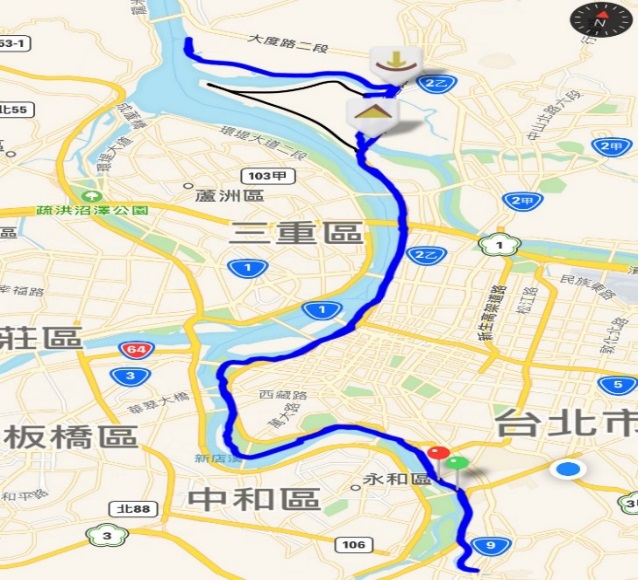 (三)活動經費預算1. 單車租賃※單車需求：體育組將事前調查有租車需求之學生人數，學生需自付租車費。※自行騎車前往：於行前說明提醒學生進行車輛檢查與保養，自行騎車至集合地點。(四)活動安排籌備期程(五)器材清單借用1. 醫藥用品(健康中心)2. 攝影及照相器材(設備組)3. 空拍機(外展中心)[使用人員及拍攝地點經討論後再另訂](六)附件-1.芳和外展競賽規程2.單車檢測證明單3.單車需求調查時間地點活動簡述備註說明備註說明8:00-8:30碧潭租借站1.集合點名，注意事項提醒，簡易騎乘須知。學校行政人員：
1.處理租車、設備檢查等事宜。2.活動組負責處理訂車、借車等事宜。七年級學生：1.確認租借裝備，身體狀況。八年級學生：1.確認七年級學弟妹分組狀況、服務事項、物資、路線及裝備。學校行政人員：
1.處理租車、設備檢查等事宜。2.活動組負責處理訂車、借車等事宜。七年級學生：1.確認租借裝備，身體狀況。八年級學生：1.確認七年級學弟妹分組狀況、服務事項、物資、路線及裝備。8:00-8:30碧潭租借站2.班級到齊後借車，聽完騎乘安全注意事項後，以班級為單位出發。※每班出發間隔10-15分鐘學校行政人員：
1.處理租車、設備檢查等事宜。2.活動組負責處理訂車、借車等事宜。七年級學生：1.確認租借裝備，身體狀況。八年級學生：1.確認七年級學弟妹分組狀況、服務事項、物資、路線及裝備。學校行政人員：
1.處理租車、設備檢查等事宜。2.活動組負責處理訂車、借車等事宜。七年級學生：1.確認租借裝備，身體狀況。八年級學生：1.確認七年級學弟妹分組狀況、服務事項、物資、路線及裝備。8:30-8:45小碧潭折返點(至下一停靠站約10-15分鐘)1.此點不休息，檢查車輛及騎乘狀況。2.車輛如有異狀，由隨行人員陪同回到碧潭租借站3.騎乘狀況如有異狀，可視情況離班，由隨行人員陪同牛步前進。1.此點不休息，檢查車輛及騎乘狀況。2.車輛如有異狀，由隨行人員陪同回到碧潭租借站3.騎乘狀況如有異狀，可視情況離班，由隨行人員陪同牛步前進。08：45-09：00陽光橋過橋點1.此點不休息，必須過陽光橋到達左岸(協請家長指引過橋)。2.避開大車行經的產業道路段。3.過橋上下坡段請牽引自行車，以保障自身安全。1.此點不休息，必須過陽光橋到達左岸(協請家長指引過橋)。2.避開大車行經的產業道路段。3.過橋上下坡段請牽引自行車，以保障自身安全。09：00-09：50永福橋景福租借站過橋點1.此點不休息，必須經過永福橋回到右岸(協請家長指引過橋)。2.沿著右岸自行車道到達馬場町1.此點不休息，必須經過永福橋回到右岸(協請家長指引過橋)。2.沿著右岸自行車道到達馬場町09:30-10:20馬場町紀念公園休息補給站(至下一停靠站約50-60分鐘)1.家長補給站設置處。2.各班休息時間5-10分鐘。3.騎乘狀況如有異狀可於家長補給站休息等待回收車，視情況牛步前往大稻埕。1.家長補給站設置處。2.各班休息時間5-10分鐘。3.騎乘狀況如有異狀可於家長補給站休息等待回收車，視情況牛步前往大稻埕。10:20-12:30大稻埕碼頭休息補給站 (至下一停靠站約15-30分鐘)1. 家長補給站設置處，進行用餐及補水休息。2.各班休息時間約20-30分鐘。3.各班學生自行選擇騎乘集團，由負責人員引導。1. 家長補給站設置處，進行用餐及補水休息。2.各班休息時間約20-30分鐘。3.各班學生自行選擇騎乘集團，由負責人員引導。1分1分2分2分3分13:00-大稻埕碼頭
13:30-馬場町
14:00-永福橋(過永福橋到左岸)14:30-陽光橋(過橋到右岸)15:00-碧潭租借站13:00-大稻埕碼頭
13:30-馬場町
14:00-永福橋(過永福橋到左岸)14:30-陽光橋(過橋到右岸)15:00-碧潭租借站11:40-大稻埕碼頭12:05-社子島快樂休息站12:30-社子島頭公園(設置家長會補給站)[折返]12:40-社子島頭公園13:05-社子島快樂休息站13:35-大稻埕碼頭[休息]14:50-馬場町[休息]15:00-永福橋(過橋到左岸)15:30-陽光橋(過橋到右岸)16:00-碧潭租借站11:40-大稻埕碼頭12:05-社子島快樂休息站12:30-社子島頭公園(設置家長會補給站)[折返]12:40-社子島頭公園13:05-社子島快樂休息站13:35-大稻埕碼頭[休息]14:50-馬場町[休息]15:00-永福橋(過橋到左岸)15:30-陽光橋(過橋到右岸)16:00-碧潭租借站11:20-大稻埕碼頭11:40-社子島快樂休息站12:00-社子島頭公園(設置家長會補給站)12:20-社子大橋12:50-關渡自行車租借站(設置補給站)[折返]13:10-關渡自行車租借站13:40-社子大橋14:10-社子島頭公園14:30-社子島快樂休息站14:50-大稻埕碼頭[休息]
15:40-馬場町[休息]16:10-永福橋(過橋到左岸)16:35-陽光橋(過橋到右岸)16:50-碧潭租借站17:00集合點名還車確認，就地解散放學集合點名還車確認，就地解散放學集合點名還車確認，就地解散放學集合點名還車確認，就地解散放學組別職稱姓名工作內容備註活動競賽組組長徐敬容班級路線引導，機動支援突發狀況，隨隊進行分數計算。組長於大稻埕出發前確認下午各路線人數。副組長協助3分路線帶領，以及突發狀況處理。活動競賽組副組長林坤曉班級路線引導，機動支援突發狀況，隨隊進行分數計算。組長於大稻埕出發前確認下午各路線人數。副組長協助3分路線帶領，以及突發狀況處理。活動競賽組黃清勇班級路線引導，機動支援突發狀況，隨隊進行分數計算。組長於大稻埕出發前確認下午各路線人數。副組長協助3分路線帶領，以及突發狀況處理。活動競賽組黃正宗班級路線引導，機動支援突發狀況，隨隊進行分數計算。組長於大稻埕出發前確認下午各路線人數。副組長協助3分路線帶領，以及突發狀況處理。活動競賽組黃柏勛班級路線引導，機動支援突發狀況，隨隊進行分數計算。組長於大稻埕出發前確認下午各路線人數。副組長協助3分路線帶領，以及突發狀況處理。安全醫護組組長黃紋嫀撤退點權責分配、醫療照護、前導安全維護及後送機動支援。【全體路線】許雅柔(第一班群)余怡青(第二班群)姜庭歡(第三班群)徐采邑(第四班群)【下午分數路線】3分路線- 黃柏勛2分路線- 徐采邑1分路線- 鄭中勝救護車定點於大稻埕碼頭安全醫護組家長會志工撤退點權責分配、醫療照護、前導安全維護及後送機動支援。【全體路線】許雅柔(第一班群)余怡青(第二班群)姜庭歡(第三班群)徐采邑(第四班群)【下午分數路線】3分路線- 黃柏勛2分路線- 徐采邑1分路線- 鄭中勝救護車定點於大稻埕碼頭資源補給組(家長會補給站)組長家長會會長聯絡家長會資源補給事宜，物資準備1.馬場町紀念公園2.大稻埕碼頭3.社子島島頭公園4.關渡自行車租借站一、協助拍攝合照、資源補給、緊急狀況聯繫。二、以大稻埕為據點，依學生推進速度往前部屬。三、家長會另派駐小型貨卡於大稻埕待命，因應特殊狀況。四、協助載運、回收車輛資源補給組(家長會補給站)家長會志工聯絡家長會資源補給事宜，物資準備1.馬場町紀念公園2.大稻埕碼頭3.社子島島頭公園4.關渡自行車租借站一、協助拍攝合照、資源補給、緊急狀況聯繫。二、以大稻埕為據點，依學生推進速度往前部屬。三、家長會另派駐小型貨卡於大稻埕待命，因應特殊狀況。四、協助載運、回收車輛機動組組長林成嶽1.各班群機動支援突發狀況及隨隊引導路線。2.駐點機動過程中錄影/拍照【全班路線】第一班群-何孟蒔、許雅柔第二班群-陳家平、李卓勳、陳智宇第三班群-何欣憓、徐子倫第四班群-鄭中勝、李亦柔、林奕遜駐點機動人力-高瑋駿、陳孟歆、呂秋霞、吳妍慧、魏語彤、張慧敏回收車-(碧潭集合時協助清點租賃車輛)機動組家長會志工隨隊4人交管人力1.各班群機動支援突發狀況及隨隊引導路線。2.駐點機動過程中錄影/拍照【全班路線】第一班群-何孟蒔、許雅柔第二班群-陳家平、李卓勳、陳智宇第三班群-何欣憓、徐子倫第四班群-鄭中勝、李亦柔、林奕遜駐點機動人力-高瑋駿、陳孟歆、呂秋霞、吳妍慧、魏語彤、張慧敏回收車-(碧潭集合時協助清點租賃車輛)機動組外部人力單車社指導老師-楊老師1.協助事前說明。2.隨行騎乘，提供單車簡易修繕。【全班路線】第一班群-何孟蒔、許雅柔第二班群-陳家平、李卓勳、陳智宇第三班群-何欣憓、徐子倫第四班群-鄭中勝、李亦柔、林奕遜駐點機動人力-高瑋駿、陳孟歆、呂秋霞、吳妍慧、魏語彤、張慧敏回收車-(碧潭集合時協助清點租賃車輛)班級第一班群
(1081-1091)第二班群
(1082-1092)第三班群
(1083-1093)第四班群
(1084-1094)隨隊教師林坤曉、何孟蒔、蔡碧珍、許雅柔黃正宗、陳家平、余怡青、李卓勳、陳智宇黃清勇、何欣憓、姜庭歡、徐子倫黃柏勛、徐采邑、鄭中勝、李亦柔、林奕遜安全醫護蔡碧珍余怡青姜庭歡徐采邑駐點高瑋駿、陳孟歆、呂秋霞、吳妍慧、魏語彤、張慧敏高瑋駿、陳孟歆、呂秋霞、吳妍慧、魏語彤、張慧敏高瑋駿、陳孟歆、呂秋霞、吳妍慧、魏語彤、張慧敏高瑋駿、陳孟歆、呂秋霞、吳妍慧、魏語彤、張慧敏攝影組前導/隨隊攝影、資源補給組視情況支援各班。攝影組前導/隨隊攝影、資源補給組視情況支援各班。攝影組前導/隨隊攝影、資源補給組視情況支援各班。攝影組前導/隨隊攝影、資源補給組視情況支援各班。攝影組前導/隨隊攝影、資源補給組視情況支援各班。品項單價數量總價經費來源備註單車(趟)-甲租甲還120元16019200學生自費期程日期運作事項內容備註場勘河濱自行車道路勘一籌10/7(三)任務分工、活動流程確認二籌流程細節修正三籌10/22(三)活動整體確認芳和外展各組長參加學生行前說明會10/23(五)學生行前說明學長姊見面會10/27(二)朝會班隊見面，討論分組狀況若行前說明時間不足時辦理活動日10/28(三)芳和外展第一天河濱單車活動